Lycée Ibn Khaldoun Rades                     Classe : 2èmeSc4                                  Année 2010/2011                                                            Devoir de Contrôle numéro 3                     Durée : 1hExercice 1 : (5 points)                                                                                                                                    Répondre par vrai ou faux aux propositions suivantes. Aucune justification n’est demandée.                                                                                                            1) Tout entier naturel divisible par 3est divisible par 9.                                                                               2) Tout les multiples de  sont divisible par 4 et par 25.                                                                        3) Soit p un nombre pair alors  est divisible par 11.                                                                         4) Si  et  alors  est un parallélogramme.                                                               5) Si  alors Exercice 2 : (7 points)                                                                                                                                                      1) Monter que  est divisible par 5.                                                                                              2) Soit  un entier naturel.                                                                                                                              a) Quels sont les restes possibles de la division euclidienne de par 3. Justifier.                                                        b) Déduire sans calcul que le nombre est divisible par 3.                                                     3)  étant un entier naturel de 4 chiffres consécutifs et classer dans l’ordre croissant de gauche a droite. En plus  est divisible par 9. Trouver  en le justifiant.Exercice 3 : (8 points)                                                                                                                                                  Soit  un parallélogramme et  un point de .                                                                                1)                                                                                                                                                                      a) Construire  et  les images respectives de  et  par la translation  .                                                                                   b) Monter que  et  sont alignés.                                                                                                                                       2) Soit le point  tel que . Montrer que  est parallèle à .                                                                                                                        3) Soit  la hauteur issue de  dans le triangle . La parallèle a passant par  coupe  en. Monter que                                                                                                                4) Soit (C   ) le cercle circonscrit au triangle. Montrer que (C   ) l’image de (C   ) par  a pour diamètre   et passe par .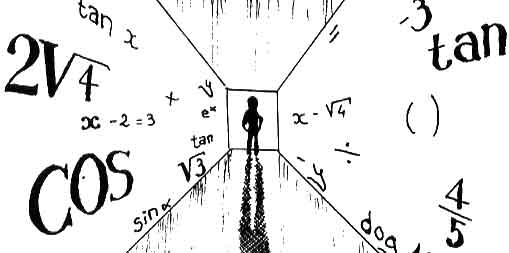 Bon Travail